Керівник курсук.п.н,  Черненко Наталія ІванівнаКонтактна інформація	n.i.chernenko@2019gmail.comОпис дисципліниМета дисципліни «Педагогічні технології»: формування у здобувачів другого рівня вищої освіти необхідних теоретичних засад, методичних підходів, а також набуття практичних навичок щодо впровадження і використання педагогічних технологій в освітній діяльності,  принципів і методів управління ними у вищих навчальних закладах. Завдання дисципліни: розкриття сутності освітянських критеріїв управління щодо впровадження  педагогічних технологій в навчальний процес; формування теоретичних знань та практичних навичок і вмінь щодо процесу управління розповсюдженням передового досвіду у навчальному закладі; організація вивчення інноваційних технологій як цілісного управлінського педагогічного процесу; вивчення механізмів планування та розвитку інновацій у навчально-виховному процесі ВНЗ; ознайомлення із шляхами раціоналізації педагогічних процесів та використання оптимальних прийомів і методів навчально-виховних форм; розвиток практичних знань і вмінь щодо праці з методичною документацією в процесі управління; збір та узагальнення інформації щодо оцінювання тривалості та якості інноваційних технологій в освіті і навчанні. Об’єктом вивчення курсу «Педагогічні технології» є процес набуття і вдосконалення вмінь та навичок здобувачів вищої освіти з дисципліни.Види занять: лекції, практичні і семінарські заняття. Методи навчання: використання інтерактивних технологій і активних методів навчання: проблемні лекції, дискусії; диспути; ситуативні вправи; вирішення проблемно-пошукових питань; мозковий штурм; кейсметоди; тренінги; робота в групах; сюжетно-рольові та ділові ігри; письмовий зріз знань; індивідуальне та групове опитування; тестування; постійний супровід та консультування;.У результаті вивчення дисципліни «Педагогічні технології» здобувач повинен  знати:  - психолого-педагогічні й методологічні засади освітніх технологій; - пріоритетні принципи педагогічних технологій; - історію розвитку та види освітніх технологій;- сучасні ціннісно-цільові  напрями педагогічних технологій;- умови функціонування педагогічних технологій в Україні і світі;уміти:  - аналізувати методологічні засади  освітніх технологій; - раціонально обирати технологічну систему  подачі знань; - обґрунтувати свої погляди щодо використання освітніх технологій;- застосувати знання про освітні технології у педагогічні діяльності. Тривалість вивчення дисципліни:3 кредита (90 годин): 26 годин аудиторної роботи, 64 години самостійної роботиСтруктура навчальної дисципліниРезультати навчанняКомпетентності, що набуваються в результаті вивчення дисципліни: Загальні компетентності: - здатність до абстрактного мислення, аналізу та синтезу; - здатність спілкуватися з представниками інших професійних груп різного рівня (з експертами з інших галузей знань/видів економічної діяльності); - здатність проведення досліджень на відповідному рівні та презентувати результати. Фахові компетентності спеціальності: - здатність використовувати знання, уміння і навички в галузі теорії і практики викладання економіки; - спроможність використовувати у викладацькій діяльності наукові підходи,  інноваційні педагогічні технології до формування  професійно важливих якостей майбутнього фахівця;- здатність розробляти і застосовувати критерії оцінювання та прогнозування впровадження нових педагогічних технологій;- володіння прийомами та методами викладання економічних дисциплін;- володіння прийомами проектування окремих видів діяльності з урахуванням вимог якості.Програмні результати навчання: - знати сучасні досягнення і перспективні напрями розвитку у професійній освіті та економіці;- формулювати нові наукові задачі в сфері професійної освіти, вибирати належні напрями і відповідні методи для їх розвитку на основі наявного ресурсного потенціалу;  - уміння розробляти структуру заняття та удосконалювати вже існуючу;- розробляти оптимальні програми розвитку та функціонування галузі, впроваджувати раціональні організаційні структури та методи управління освітніми процесами.Питання для підсумкового контролю1. Педагогічна інновація у вищій школі. 2. Історія виникнення педагогічних технологій навчання та виховання. 3. Застосування кейс-методу у вищій школі. 4. Методика застосування проблемного методу навчання у вищій школі. 5. Методика латерального мислення у вищій школі. 6. Технологія розвиваючого навчання. 7. Особливості коучинг-технології у вищій освіті. 8. Інноваційні технології виховання у вищій школі. 9. Ділова гра як метод проблемного навчання. 10. Рольові ігри у вищій школі. 11. Ситуативні методики навчання та їх застосування у вищій школі. 12. Інноваційні процеси у вищій школі. 13. Метод проектів у вищій школі. 14. Особливості застосування групової роботи у процесі навчання студентів у вищій школі. 15. Порівняльний аналіз індивідуальних, колективних та групових форм навчання у вищій школі. 16. Використання комп’ютерних та інформаційних технологій у вищій школі. 17. Вебінар як форма інформаційних технологій у вищій школі. 18. Викладач та його місце у процесі використання інноваційних технологій навчання у вищій школі. 19. Дистанційне навчання як виклик часу. 20. Сутність і особливості педагогічної технології у вищій школі.21. Технології навчання у вищій школі: програмоване навчання. 22. Технологія модульного навчання у вищій школі.23. Технологія проектного навчання у вищій школі. 24. Ігрові технології навчання у вищій школі. 25. Особистісно орієнтовані педагогічні технології у вищій школі. Питання для самостійного опрацювання:1. Освітні технології у системі психолого-педагогічної науки. 2. Сутність, ґенеза, ознаки педагогічних технологій. 3. Інноваційний підхід як передумова технологізації освіти. 4. Типологія педагогічних технологій. 5. Сутність, основні ознаки педагогічних технологій. 6. Історія виникнення технології розвивального навчання. 7. Технології розвивального навчання.8. Система розвивального навчання Л. Виготського та Л. Занкова. 10.Теорія Ельконіна — Давидова.11.Особливості і функції групової діяльності. 12.Підготовка до групової діяльності. 13.Методика організування роботи в групах.  14.Технологія управління творчою діяльністю студентів. 15.Технологія проблемного навчання. 16.Дистанційне навчання. 17.Перелічити ознаки виникнення проблемних ситуацій. 18.Розкрийте структуру проблемної ситуації. 19.Інтерактивне навчання як сукупність технологій. 20.Психолого-педагогічні умови реалізації інтерактивного навчання. 21.Технологія вільного виховання. 22.Виховання в системі М. Монтессорі. 23.Вальдорфська педагогіка. 24.Зміст технології «Йєна-план». 25.Основні положення технології розвитку творчої особистості. 26.Методика бально-рейтенгового навчання. 27.У чому полягає основна мета технології модульного навчання? 28.Чим обумовлена складність реалізації технології модульного навчання?29.Проаналізуйте сучасний стан застосування технології модульного навчання у вищій школі. 30.Охарактеризуйте вимоги та принципи організації навчально-виховного процесу за модульною технологією навчання. 31.Дайте визначення понять «педагогічні методики» і «педагогічні технології». З’ясуйте спільні та відмінні ознаки. 32.Особливості і функції групової діяльності. 33.Підготовка до групової діяльності. 34.Методика організування роботи в групах. 35.Технологія інноваційних теоретичних форм навчання. 36.Інноваційна технологія, методика семінарських занять. 37.Лабораторно-практичні інтенсивні форми навчання. 38.Дайте визначення поняттям «рольова гра», «ділова гра».39.Які ставляться вимоги до проведення ігор? 40.Охарактеризуйте методи і засоби навчання, які використовуються під час здійснення кожного з етапів гри. 41.Які вимоги ставляться до поведінки викладача при проведенні рольових та ділових ігор? 42.Дайте визначення поняттям «рольова гра», «ділова гра». 43.Які ставляться вимоги до проведення ігор? 44.Охарактеризуйте методи і засоби навчання, які використовуються під час здійснення кожного з етапів дидактичної гри. 45.Які вимоги ставляться до поведінки викладача при проведенні рольових та ділових ігор? 46.У чому полягає основна мета ігрових технологій навчання? 47.Чим обумовлена складність реалізації ігрових технологій навчання? 48.Проаналізуйте сучасний стан застосування ігрових технологій навчання у вищій школі. 49.Назвіть ігрові методи і форми навчання та методи з використанням гри у навчанні. 50.Наведіть приклади різних точок зору щодо класифікації ігрових методів. 52.Назвіть вимоги до застосування ігрових технологій навчання. 53.Розробіть 3 варіанти ігрових ситуацій для конкретно обраної Вами теми. 54.Здійсніть аналіз педагогічної діяльності на занятті з організації розвиваючого навчання. 55.У чому полягає основна мета технології проблемного навчання?  56.Чим обумовлена складність реалізації технології проблемного навчання? 57.Проаналізуйте сучасний стан застосування технології проблемного навчання у вищій школі. 58.Що таке проблемна ситуація? 59.Дайте характеристику методу проблемного навчання. Список літератури (основна):1. Алексюк А.І. Педагогіка вищої освіти України. - К., 2002. 2. Артемова Л.В. Педагогіка і методика вищої школи: (навч. - метод. посібник).: Кондор, 2008, - 272 с. 3. Бех І.Д. Виховання особистості .- К.: 2003. 4. Бех І.Д. Рефлексивно-експліцитний метод у вихованні особистості //Педагогіка і психологія.- 2013.- № 3. 5. Болонський процес : тенденції, проблеми, перспективи / Уклад.: . В. П. Бех, Ю. Л. Маліновський. - К, 2004. - 221 с. 7. Бондар В.І. Дидактика .- К., 2005. – 396 с. 8. Варій М.Й. Психологія. – К., 2007. 9. Вітвіцька С. Основи педагогіки вищої школи. - К., 2003. 10.Вища освіта України і Болонський процес: навч. посіб. / За ред.В. Г. Кременя. — Тернопіль.: 2004. - 384 с. 11. Віват Академія! 20 років МАУП. - // За ред. Г.В. Щокіна, М.В. Головатого, В.Б. Захожая. – К.: “Видавничий дім “Персонал”, 2009. – 352 с.12.Головатий М.Ф. Політична психологія .- К.: МАУП, 2006. 13.Гронлунд Н.Е. Оцінювання студентської успішності .- К.: 2005. 14.Євтух М.Б. Нові технології навчання. – К.: МАУП, 2003. 15. Дичківська І.М. Інноваційні педагогічні технології .- К., 2004.- 352 с. 16.Закон України "Про освіту". 17.Закон України "Про вищу освіту". 18.Законодавство України про освіту. – К.: МАУП, 2002. 19.Збірник нормативних актів України щодо організації навчальновиховного процесу у вищому навчальному закладі. - К.: МАУП, 2003. 20.Збірник нормативних актів України щодо організації заочного навчання у вищих навчальних закладах України. – К.: МАУП, 2002. 21.Клименко В. Психологія творчості: Навч. посіб. – К.: 2006. - 480 с. 22.Кремінь В.Г. Методологічно і науково забезпечувати розвиток інноваційної освіти //Педагогіка і психологія .- 2013.- №2. 23.Методичні рекомендації щодо забезпечення навчального процесу: зб.док. /Уклад. Л.А. Якименко .- 3-тє вид. К.: 2010.- 132 с. 24.Найдьонов І.М. Навчально-методичний комплекс дисципліни “Основи психології та педагогіки” .- К., 2009. 25.Найдьонов І.М., Ігнатюк А.І. Методика викладання фінансовоекономічних дисциплін .- 2-ге видання .- К., 2005. 26.Найдьонов І.М. Етика-естетика: дидактичний зміст: Навчальний посібник.- Кондор, 2011.- 550 с 27.Найдьонов І.М. Викладання фінансово-економічних дисциплін: методика, технологія, управління .- К.: 2014.- 730 с. 28.Преподаватель вуза: технология и организация деятельности: Учеб. Пособие / Под ред. С.Д. Резника.- М.: ИНФРА- 2010. 29.Психологія: Підручник / За ред. Ю.Л. Трофімова.- К., 2003. 30.Русинка І.І. Психологія. – К.: 2007. 31.Самаріна С. Нові технології навчання. – К., 2004. 32.Туркот Т.І. Педагогіка вищої школи. – К.: Кондор, 2011є – 628 с. 33.Фіцула М.М. Педагогіка вищої школи .- К., 2010.-456 с. 34.Хриков Є.М. Управління навчальним закладом: Навч. посіб.-К.: Знання, 2006.- 365 с. 35.Чепіль М.М. Педагогічні технології: навч. посіб. /М.М. Чепіль, Н.З. – К.: Академвидав, 2012 . – 224 с. Додаткова: 36. Бех І.Д. Духовний розвиток особистості поступ у незвідане. //Педагогіка і психологія .- 2007, №1-2. 37. Бехтерев В.М. Основы учения о функциях мозга. – Санкт-Петербург 1905-1907. Вып. I-VII. 38. Євтух М.Б. Проблеми освіти. – К., 2003. 39. Карамушка Л.М. Психологія управління .- К.: 2003. 40. Коджаспирова Г.М. Педагогика .- М.: 2010. 41 .Коломінський Н.Л. Психологія менеджменту в освіті. – К., 2000. 42.К райніков Є. В. Психологія розвитку. – К., 2004. 43. Максимова Н.Ю. Психологія адиктивної поведінки. – К., 2002. 44. Мельник Л.П. Психологія управління. - К., 2002. 16 45. Найдьонов І.М. Болонський процес: культурологічні парадигми. // Освіта і управління, 2004, №2. 46. Орбан-Лембрик Л.Е. Соціальна психологія .- К., 2003. 47. Орбан-Лембрик Л.Е. Психологія управління .- К., 2003. 48. Педагогічна майстерність .- К., 2002 . 49. Подласый И.П. Педагогика.- М., 2000. 50 .Психологія діяльності та навчальний менеджмент.- К., 2003.51 .Романець В.А. Психологія творчості. - К., 2001. 52. Рубинштейн С.Л. Основы общей психологии .- Спб: Питер, 2002. 53. Управление кафедрой. – М.: 2009. 54. Управление факультетом. – М.: 2008. 55. Щербань П.М. Прикладна педагогіка. - К.. 2002. 56. Щёкин Г.В. Основы кадрового менеджмента. – К.; МАУП, 2003. 57. Щокін Р.Г. Соціально-економічний розвиток //Персонал .- 2004.- № 2. Політика оцінюванняКредитно-трансферна система - це система, що створена для забезпечення єдиної міждержавної процедури виміру й порівняння між закладами освіти результатів навчання здобувачів вищої освіти, їхнього академічного визнання. Вона розроблена для забезпечення мобільності здобувачів, спрощує розуміння і порівняння навчальних програм та навчальних досягнень магістрантів як між вітчизняними, так і  між іноземними навчальними закладами.Політика щодо дедлайнів і перескладання. Роботи, які подаються з порушенням термінів без поважних причин, оцінюються нижче. Перескладання модулів відбувається з дозволу деканату за умови, що причина відсутності студента на модулі була поважною. Політика щодо відвідування. Відвідування занять є обов’язковим компонентом оцінювання, за яке нараховуються бали. З об’єктивних причин (наприклад, стан здоров’я, сімейні обставини, міжнародне стажування) навчання може відбуватись в он-лайн формі (за умови погодженням з керівником курсу).Форми контролю, які використовуються: Поточний контроль: тестовий контроль, перевірка складання конспектів, захист та оцінювання індивідуальних завдань, оцінка за активність студентів на заняттях, тези виступу на конференції, участь у конференціях, публікація статті. Поточний підсумковий контроль: перевірка контрольних робіт (реферати, есе, тести).  Підсумковий контроль: екзамен. Оцінювання знань з навчально дисциплін, формою підсумкового контролю яких є екзамен здійснюється на основі виконання всіх видів навчальної діяльності, поточного підсумкового контролю та екзамену. Здобувач отримує комплексну оцінку результатів навчання: - 60 балів результати виконання всіх видів робіт і поточної успішності; - 40 балів результати екзамену.  Максимальна кількість - 100 балів.розподіл балів, які отримують здобувачі з дисципліни «Педагогічні технології»  (підсумковий контроль)Т1, Т2 …Т8 – теми змістових частин.Шкала оцінювання: національна та ЄКТСАкадемічна доброчесністьАкадемічна доброчесність – це сукупність етичних принципів та правил, якими мають керуватися всі учасники освітнього процесу. Порушенням академічної доброчесності вважається: академічний плагіат, самоплагіат (оприлюднення власних раніше опублікованих наукових результатів як нових наукових результатів); фабрикація (вигадування даних чи фактів), фальсифікація (свідома зміна чи модифікація вже наявних даних); списування; обман, хабарництво, необ'єктивне оцінювання. Здобувач вищої освіти повинен дотримуватися «Кодексу академічної доброчесності ДВНЗ «ХДАУ», «Кодексу честі студента ДВНЗ «ХДАУ» та інших Положень, Законів та Рекомендацій, які закріплюють моральні принципи, норми та правила етичної поведінки, професійного спілкування здобувачів вищої освіти, НПП, а також інших осіб, які навчаються чи працюють (http://www.ksau.kherson.ua/nnb/%D0%B0%D0%BA%D0%B0%D0%B4%D0%B5%D0%BC%D1%96%D1%87%D0%BD%D0%B0-%D0%B4%D0%BE%D0%B1%D1%80%D0%BE%D1%87%D0%B5%D1%81%D0%BD%D1%96%D1%81%D1%82%D1%8C/5127-20200603-0009.html). У випадках конфліктної ситуації за заявою здобувача створюється комісія для приймання іспиту (заліку), до складу якої входить: завідувач кафедри і викладачі відповідної кафедри, представники деканату, студентської ради.Контроль та координацію діяльності підрозділів університету щодо недопущення виникнення конфлікту інтересів та корупційних проявів здійснює уповноважена особа МОН з питань протидії корупції (доцент Ковтун Валентина Андріївна). На сайті ДВНЗ «ХДАУ» розміщена скринька довіри, також скриньки є в корпусах.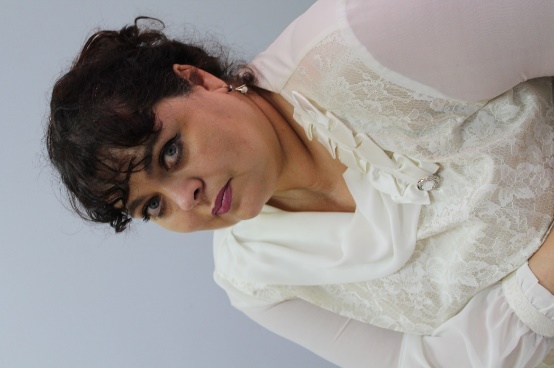 Силабус навчальної дисципліни «Педагогічні технології»Ступінь вищої освіти – здобувач другого (освітньо-професійного) рівня вищої освіти «магістр» (денної та заочної форм навчання) Галузь знань 01 «Освіта/Педагогіка» Спеціальність 015 «Професійна освіта» Спеціалізація: «Економіка»Освітньо-наукова програма «Професійна освіта (Економіка)»Статус дисципліни: обов’язкова компонента   Кількість кредитів: 3.0            Мова викладання: українська  Години (лекційні/ семінарські)ТемаРезультати навчанняЗавдання/способи контролю2/2Тема 1. Поняття про технології в освіті: загальні характеристикиРозгляд чинників, що вплинули на технологізацію освітньої галузі; аналіз історичного аспекту розвитку педагогічних технологій; вивчення структури, завдань та соціально-теоретичних основ сучасних педагогічних технологій. Проблемно-пошукові питання, дискусія, групове опитування2/2Тема 2. Технології навчання: види, характеристики, функціонуванняВивчення класифікації  педагогічних технологій навчання та мету і способи їх застосування у освітній діяльності. Аналіз технологічного підходу у професійній педагогіці.Відповіді на запитання, Реферативні виступи, тренінг2/2Тема 3. Здоров’я-збережувальні освітні технологіїВизначення проблем здоров’я-збереження в освіті, а також суб’єктів здоров’язбереження в умовах освітньої діяльності. Розгляд стратегії здоров’язбереження в освітній теорії та практиці Західноєвропейських країн, США, країн Азії, СНД та України. Засвоєння теоретичних навичок Ергономічний підходу до організації освітнього здоров’язберігаючого середовища.Тестові завдання, дискусія, кейс завдання2/2Тема 4. Технології запобігання й подолання конфліктівРозбір концепції і технології превентивних дій. Виділення основних типів конфліктів та їх особливостей. З'ясування базових теоретико - методологічні підходів щодо профілактики конфліктів.Ділова гра,  індивідуальнізавдання, обговорення2/2Тема 5. Технології організації самостійної роботи студентаЗасвоєння прийомів і методів організації самостійної роботи студентів у ВНЗ. Виділення критеріїв оцінювання самостійної роботи студентів. Обговорення, виконання індивідуальнихзавдань, дискусія2/1Тема 6. Самоосвітні технологіїЗасвоєння сутності та основних завдань самоосвіти, умов її продуктивності. Сформованість навичок організація самоосвітніх заходів. Реферативні виступи, кейс завдання2/1Тема 7. Викладач і дослідження педагогічних технологійВивчення основних тенденції дослідження педагогічних технологій у навчанні. З’ясування факторів підвищення якості навчання.Тести, питання, дискусія, обговоренняПоточне тестування та самостійна роботаПоточне тестування та самостійна роботаПоточне тестування та самостійна роботаПоточне тестування та самостійна роботаПоточне тестування та самостійна роботаПоточне тестування та самостійна роботаПоточне тестування та самостійна роботаСумаТ1Т2Т3Т4Т5Т6Т760899988960Сума балів за всі види навчальної діяльності / Local gradeОцінка ЄКТСОцінка ЄКТСОцінка за національною шкалою/National gradeСума балів за всі види навчальної діяльності / Local gradeОцінка ЄКТСОцінка ЄКТСдля екзамену90 – 100АExcellentВідмінно  82-89ВGoodДобре 74-81СGoodДобре 64-73DSatisfactoryЗадовільно 60-63Е SatisfactoryЗадовільно 35-59FXFailНезадовільно з можливістю повторного складання1-34FFailНезадовільно з обов’язковим повторним вивченням дисципліни